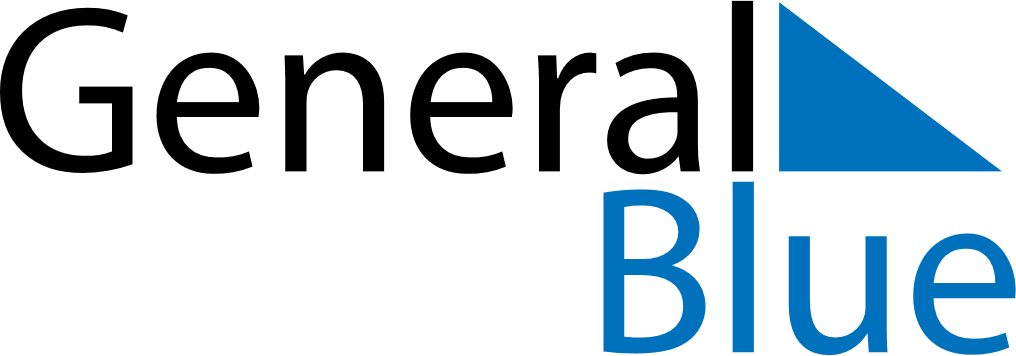 May 2028May 2028May 2028SpainSpainSundayMondayTuesdayWednesdayThursdayFridaySaturday123456Labour Day78910111213Mother’s Day141516171819202122232425262728293031